         SOS !!!Ваш ребенок не внимателен быстро утомляется,                                                   раздражителен???                  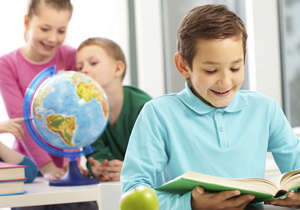 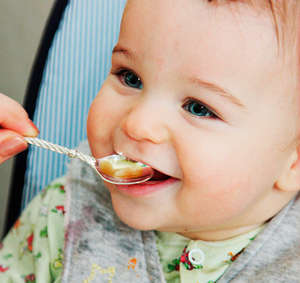 Только рыбий жир имеет полинасыщенные кислоты. Человеческий организм не может самостоятельно синтезировать их. Эти вещества способствуют повышению работоспособности, увеличивают мозговую активность. Такое воздействие помогает ребенку успешно учиться в школе. Он легче осваивает программу, меньше устает. Известно свойство жирных кислот стимулировать стрессоустойчивость. Достаточно 2-3 месячных курсов. Чтобы ваш ребенок рос здоровым, крепким, подвижным и умным, включите в его рацион рыбий жир. Его польза, особенно в детском возрасте, бесспорна. Приобрести качественный с большим процентным содержанием рыбьего жира, добавок ОМЕГА-3,с добавлением чеснока шиповника, льна ,ламинарии, витамина-Е, облепихи, можно в Фито-Лавке «ЗДОРОВЬЕ АЛТАЯ» по адресу микр. СЕВЕР дом 7 возле шк.№46 (переулок между шк. №46 и салоном красоты «АРАЙ»). Конт.тел.: 8-776-355-83-98